令和４年度　大阪府多言語読書活動推進フォーラム　実施要項（兼　大阪府子ども読書活動推進ネットワークフォーラム）１　目　的　　　すべての子どもに本を自由に読むことのできる環境を等しく提供することを目的として、令和４年度に実施した「多言語読書活動推進事業」の成果を共有するとともに、有識者等によるパネルディスカッション等を通じて、各地域における多言語読書活動の一層の推進を図る。２　日　時　　　令和５年２月７日（火）　午後２時３０分から午後４時３０分３　会　場　　　大阪府立中央図書館　ライティホール（定員380人）４　対　象　　　学校教職員、学校司書、教育保育施設職員、図書館司書、教育委員会職員、日本語学習担当課等職員、子ども読書活動に携わる方、外国にルーツを持つ方の支援に携わる方　　等　　最大200人程度　（原則、各所属１人までとします。）５　内　容６　参加料　　　無料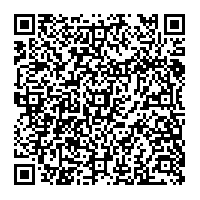 ７　申　込　　　https://lgpos.task-asp.net/cu/270008/ea/residents/procedures/apply/0493ae2c-200d-4dc4-9e31-2720a7ef9831/start（右記QRコード）より、大阪府行政オンラインシステムにてお申込みください。（申込締切：令和５年１月２７日（金）１７時）　　　　　　　　※インターネット環境がない参加希望者については、下記問合せ先へご連絡ください。　　　　　　　　　申込が定員を超えた場合は別途調整し、参加ができなくなった場合のみ１月３１日（火）までにメールにて連絡します。８　その他　　　新型コロナウイルス感染症の拡大状況等により、フォーラムの中止・延期や内容等を変更する場合があります。９　問合せ先　　　大阪府教育庁市町村教育室地域教育振興課社会教育グループ　　　　　　　　　TEL：06-6944-9372　　e-mail：shichosonkyoiku-g03@sbox.pref.osaka.lg.jp時　　間内　　　　容講　　師　　等14:30～14:35開会あいさつ14:35～14:50報告「多言語読書活動推進事業について」大阪府教育庁　市町村教育室地域教育振興課職員14:50～15:15実践発表「多言語えほんのひろばについて」堺市立中央図書館　図書館サービス係古本　瞳堺市　文化観光局　国際部　国際課交流協力係　係長　諏訪　和之15:15～15:25休憩15:25～16:25パネルディスカッション「多言語読書活動を一層進めるために」【コーディネーター】（一財）大阪国際児童文学振興財団理事　総括専門員　土居　安子【パネリスト】おおさかこども多文化センター梨木　亜紀堺市立中央図書館　図書館サービス係古本　瞳堺市　文化観光局　国際部　国際課交流協力係　係長　諏訪　和之16:25～16:30閉会あいさつ